EGOIC LOTUS WEBINAR COMMENTARY #15 – Michael RobbinsAbstractEgoic Lotus Webinar Commentaries 15: The Planets—their Rays and their Relation to the Chakras and Petals. This webinar is about 1 hour, 6 minutes long and covers Esoteric Astrology pages 517-518. In this program we look at the chakric development of Average Man and of the Disciple and Initiate. Different planets rule the chakras for the individuals in these two groups. We focus on the rays which these planets express and the centers or chakras with which they are said to be in relation. We seek to justify the assignment which Master DK has given. ContentsTranscription of Egoic Lotus Commentary #15Well hello everybody again. This is yours truly, working now on the 15th program of our Egoic Lotus Webinar Commentaries book. It's really a webinar book. I had been working in this way now for some years, thinking that it is more expedient and in the long run valuable to present these books in spoken form. Maybe writing gives you exactitude of thought, but I will try to be as exact as I can under the circumstances.Lately we have been showing the picture of the Egoic Lotus. This is one that is colored in by my wife Tuija and with some important corrections to the one which was previously done by other groups, both valuable of course, but this one shows the 7th petal in the correct position and substitutes the color rose for red, which we find does not really appear in the Egoic Lotus under the colors.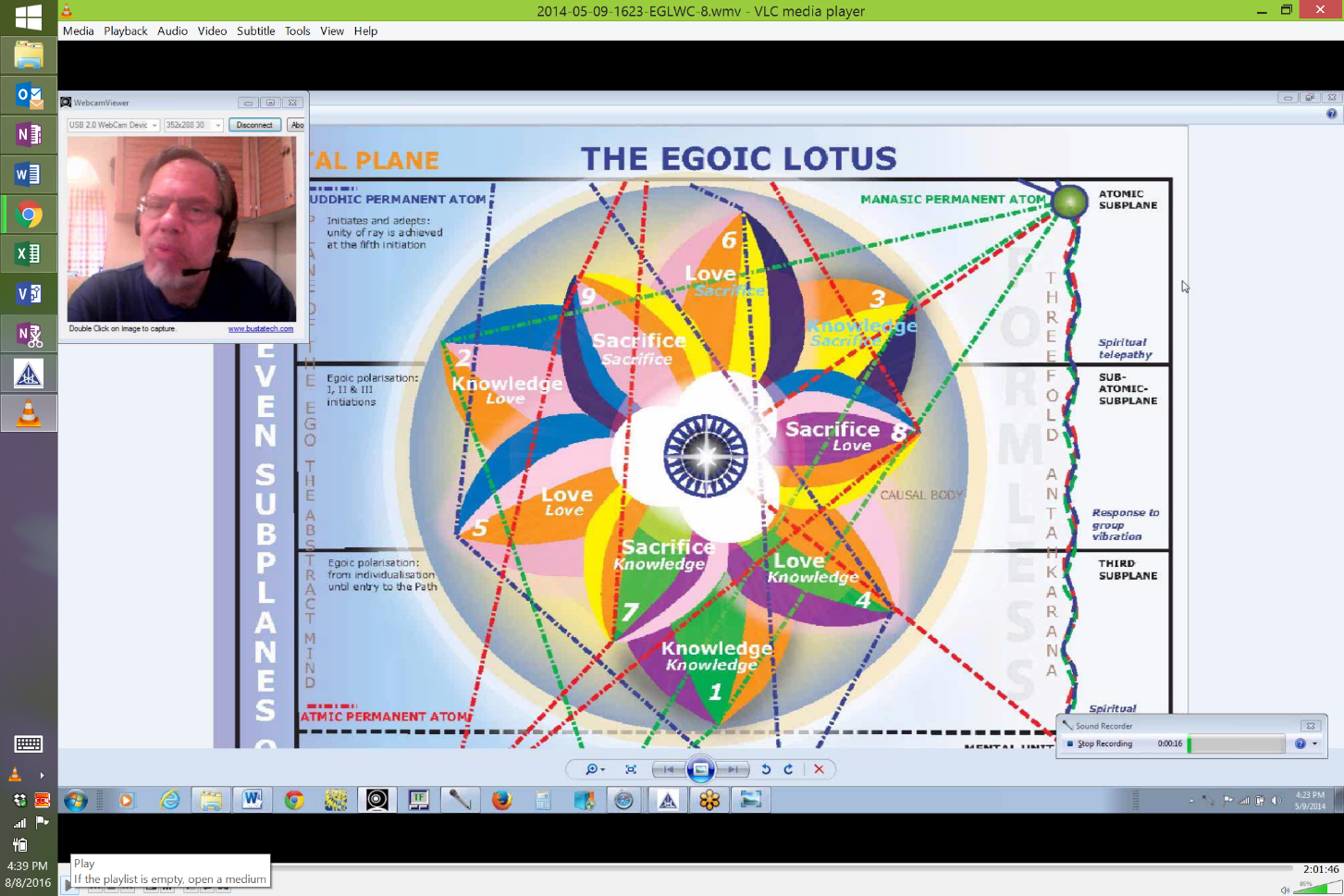 We have been gathering material which will be of value when we proceed to an analysis of the Lotus petal by petal. There are so many things to relate to this emblem of human evolution. This symbol of human evolution. This flower on the higher mental plane has been with us since individualization whether on this globe or on the Moon Chain or in the previous solar system - different methods of individualization of course and its unfoldment is the exact key to the stage of evolution that we have achieved. There is astrology in all of this. There is rayology. There is psychology. There is the magical process. So many things that the Tibetan wrote about can be considered in relation to the Egoic Lotus. Right now I'd like to take an important section which I covered before when I did Esoteric Astrology but this in a different way, perhaps, more related to the tiers than to the petals.03:10 We have on page 517 of Esoteric Astrology a discussion of the exoteric planets for average man, and the rays they convey of course and the esoteric planets for the disciple or initiate. And I think it's really important to have these astrological fundamentals as we proceed with our analysis of the process of the opening of the Egoic Lotus.Chakras, Rays, Planets for Average Man"AVERAGE MAN—EXOTERIC PLANETS1. Head Centre  	first ray 	Pluto2. Ajna Centre   	fifth ray              Venus3. Throat Centre             third ray             Earth4. Heart Centre 		second ray         Sun5. Solar plexus Centre    sixth ray             Mars6. Sacral Centre 	seventh ray        Uranus7. Base of Spine              first ray 	Pluto" EA 5171. Head Centre  first ray Pluto. ﻿﻿The head center, interestingly enough is ruled by Pluto, which is apparently a nonsacred, 1st ray planet, but also an esoteric planet from certain perspectives. Certainly very little is known about it. There is an attempt to demote Pluto to a planetoid, but anyone who has had Pluto active in the chart knows it is a force, an energy to be reckoned with. Pluto had this helmet of invisibility in mythology and it did relate to the head. There is another way in which Pluto finds itself related to the head. There is a triangle called Aries, Pluto, Shamballa. Aries the zodiacal sign which rules the head. Shamballa, the head center of our planet, and then Pluto. So it is a fairly cerebral planet. Its 1st ray quality of course relates it to the head and I think it has qualities along the 3, 5 line and higher aspects of its structure and its energy system. It's hard to say what the final ray of Pluto will be but it seems to relate much to the 5th and 3rd rays. It's involved in a great deal of research. There is certainly not much head center activity in the beginning of the process of human evolution. The head center is there and like all the chakras it glows with a dim light, the light of the lower chakras to be increased first and the head center probably one of the last here. But also we don't have to only look for Pluto at the head center, we can find it at the base of the spine and even though the rays 7 and 4 have been associated with the base of the spine, ray 1 is here for its sustaining power to keep the man, the projection of the soul, in incarnation.06:13 7. Base of Spine  first ray  Pluto.  So, it fits very well at the base of the spine and it is a life giving force. We have to remember that Pluto is a healing planet. It is said to be the healer with the power of the serpent, very related to the sustaining serpent power. And because the base of the spine is connected with the etheric body then Pluto must as well. Although when you think about his rulership over the mythological hell and D.K.'s statement that our lower dense physical plane is hell itself, what other kind of hell is there? Of course there are astral hells and imagistic hells, that kind of thing but that our life in the lower three world and especially on the dense physical plane is hell. I think there is a Norwegian word, but I'll probably mispronounce it and I think the word is hellid(???) the idea of frozen, frozen in place and there is a place in Norway called Hell, Norway. haha. With a greeting card saying, “Welcome to Hell.” haha. But Pluto has this quality of relating to the Moon and to the dense physical nature and since for a long time it was considered the outermost planet of our familiar planets it is analogous to the rind of the human being, the dense physical body, the outer sheath, which is not really a principle and is in a sense, because it is not a principle, to be eventually rejected and Pluto the planet of rejection. So, there is a lot to do with this 1st petal of the Egoic Lotus. None of the colors of Pluto are really showing up. I imagine it would be kind of a dark red color, a black or dark red color. Of course black is not found in the Egoic Lotus. It would simply mean the absence of quality. So it fits in this very trying work of the 1st petal in which man is newly incarnated and is trying to come to terms with the new environment in which he finds himself and in which survival, life and death, are issues, hence Pluto. Pluto trying to keep him alive and surviving with all of the antagonistic animals of the time. D.K. has told us how many lives of early man were lost to the animal kingdom and some of the meat eating that is going on today is part of the karmic repayment of that, in the animal kingdom.09:14 2. Ajna Centre   fifth ray    Venus. ﻿﻿The next center down is the ajna center and for both the developed and average human being we have Venus as the ruler. Venus is a planet of integration. It's a magnetic planet. It draws to a center and hence its association with individualization, drawing the diffuse consciousness of early man or early animal-man or just the animal that became man, drawing that to a center which eventually will be recognized as the ‘I’ just as one would look in the mirror or looking glass which is oftentimes modelled on the glyph of Venus. They are very closely related - identical in many cases. For the average man, the ajna center will mean the beginning of the integration of the personality and Venus with its ray 5 will be related of course to the 5th petal. Well at least we can go to 7, I suppose and once we get beyond 7 we will have to see about how the rays are related. Obviously different rays are related to every petal and it's pretty clear that every one of the 7 rays will be found functioning in relation to every petal because people are going to be born in and under every sign of the zodiac in all the petals, whether or not those signs respond to their highest potential. In the early days they do not. But still there is no reason to think that people in the early days will not be born in every sign of the zodiac.So the ajna center really is going to come into play for average man at the 4th petal and increasingly in the 5th. This is when personality integration really begins to occur, occurring under Cancer in the 4th petal, and coming to a climax of display in the 5th petal. Venus having much to do with the Sun which generically rules that 5th petal, the Sun - it's the planet of the integrated personality. It's also the 'planet’ - we are calling the Sun a planet, in astrology you do, the luminary which indicates the Higher Self and Venus also will indicate not only the integration of the personality, but the growth of the Higher Self in this 5th petal. So it has an important function there. It's not the ultimate function but the Higher Self comes into increasingly influence there and the ajna center can be active in a new form of personality integration that we would undertake when we discuss the techniques of integration and Venus would be prominent.12:58 3. Throat Centre   third ray    Earth. ﻿﻿ The throat center in this case is ruled by Earth, not Saturn, not Uranus. Earth is a 3rd ray planet from the personality point of view and when does the throat center begin? Well man probably begins his process of speech fairly early on and the throat center is stimulated in that way, all throughout the Hall of Ignorance, there is the 3rd ray tendency to the production of forms. We are not really talking about intellect here but we are talking about the practical mind and the production of many forms. We could relate this to the 1st petal. Generally the centers below the diaphragm are the ones that are going to be stimulated, but Earth also has a relationship with the center at the base of the spine which continues its importance all the way through and is a sustaining force in the beginning. And Earth is related to the etheric body, he tells us in Esoteric Astrology, and that relationship to the etheric body is part of the sustaining quality of life in dense physical form. We can't really say that for the average man the energy of the sacral center is rising to the throat. We cannot say that the energy at the base of the spine is rising to the top of the head, not yet. But the throat center is active in the production of many forms and even when we think about the tendency to create beauty in the 2nd petal, the tendency to create forms which reveal beauty of some kind, the Earth can be there with its form production tendencies. The idea of procreation of many forms is found in Earth and so in the 1st petal, the 2nd petal, it will be found. Does it have much to do with the growth of intellect? Well maybe of a practical kind. It has a ray 3 personality. The objective of Earth is the production of light, a great station of light. But we cannot look at the Earth as an indicator of intellectuality the way we would Mercury, or of the fusion of intellect and love as we would with Venus. But in terms of the production of many forms in the Hall of Ignorance, forms of different kinds, at different stages, the Earth can be involved and the mind found resonating to the throat center can be involved in that. We also have to remember that there is a 3rd ray component to the sacral center, because it is the home also of the mental elemental, that would mean lower mind. I have often wondered if we could find a way to place Earth and its fecundity of forms in the sacral or related to the sacral center as well. The 3rd ray is to be found there. The Moon as well in relation to the sacral center. Mars certainly. And when D.K. gives Uranus as ruler of the sacral center, well it's a pretty high ruler. I think there are some other planets associated there. Certainly Mars since it rules sexuality in general. But Earth is pretty active in its 3rd ray manner in the Hall of Ignorance and whatever it does evoke from the throat center is more in terms of creating of sounds and word forms and also procreation in the sacral center. And I think that the average human being doesn't use his throat center to necessary good intellectual purpose. It is the place where language is expressed and the creation of many forms, somewhat randomly is occurring here. We have to remember that we are discussing the average man and not just the primitive man. And so many things are said in the throat center - they are true, they are false, they are in between; they are not really the plan inspired use of the throat center the way we would have under Saturn which rules the atmic plane and the Plan.18:25 4. Heart Centre   second ray  Sun.  ﻿﻿The heart center, maybe it's no surprise, to see the Sun and the vitality is sustained by the Sun. The heart center is not only the center of love, it's the center of life and life is expressed through vitality. The Sun is a great 2nd ray luminary. Its personality presently is that of the 2nd ray. Its soul is also that of the 2nd ray. There is a probable 4th ray Monad on one level of the Sun. Its color yellow probably reveals that. But ultimately since the final Monadic ray has to be 1, 2, or 3 we would presume then it's probably going to an ultimate 2nd ray - sort of a 2, 2, 2. Well I can't say ultimately 2, 2, 2, but ultimately at least 2, 2 and then we would have the ray 1 personality for the Sun in the next solar system. Would it be a red sun? I mean there are such. Was the previous Sun a green sun? There are such. Anyway, it's ruling the heart center as that center must be active, even for the average human being. We saw that once we got beyond the pranic triangle we were looking at man controlled from the astral plane, the heart center was there. Man controlled from the mental plane, the heart center was there. And on and on. The heart center stayed there so the Sun at least for a couple of those phases of average man has to be prominent. Do we necessarily mean this will be the 5th petal for average man? Well it's kind of hard to be average and reach the 5th petal. By the time we reach the 5th petal, we are man who has really achieved, so I tend to look at this more in terms of the lunar petals rather than the solar petals. And how I divide them is that the 1st four petals are lunar ending with Cancer ruled by the Moon, and the next 5 petals beginning with Leo and the Sun are considered solar because they are related to the unfoldment of the presence of the Solar Angel as the Angel of the Presence in the constitution of man. The unfoldment of that Angel, the reception and expression incorporation of the quality of that Angel.So I don't look at the Sun here connected particularly with the 5th petal because I think by the time we reach the 5th petal, we are really beginning to integrate the personality. Now does average man begin to do that? Well to the extent that he does, we could talk about this type of Sun in the heart center in relation to the 5th petal. Of course the heart is an organ of integration; it's not only an organ of love. It's possible for those who are not on the spiritual path to use the heart center as a method of cohering, gathering and holding together those that they inspire. Maybe in a lower way or excite maybe that would be the word.22:03 5. Solar plexus Centre    sixth ray    Mars. ﻿﻿ With regard to the solar plexus center and Mars, well yes of course, we will have Mars very active in the outer tier of petals. As a matter of fact, I sometimes think of that outer tier as entirely a Martian tier, ruled by red and to some degree rose, but when I think of the rose color, I tend to think more of Neptune. I often think of the 2nd tier of petals, the Love petals of the astral plane, ruled by Venus and the 3rd tier ruled by Mercury, whose color is yellow and the yellow shows up all the time in those petals. The color of Venus is rose or at least it's one of its prominent colors. Maybe indigo is another color and also orange, but I tend to think of Venus characteristically and generically ruling the 2nd tier and Mars the entire 1st tier. And Mars is more than the solar plexus. Mars ruling sexuality as it does, is connected with the sacral center and Mars is also found in relation to what we would call kundalini latent at the base of the spine center. This is information drawn from other places in the Tibetan's book.The will to survive and to fight for survival is certainly found in the 1st petal. The colors of Mars are not really in the 1st petal. The 2nd petal has the color rose and blue, well rose certainly can be related to Mars, but a higher type of Mars. Can the color orange related to Mars? Well it is an orange planet, interestingly enough. Orangish-red. And it rules the five senses and it rules the concrete mind whose number is 5. So there is a strong 5 connected with Mars and hence the possibility of its connection with orange which is the color of the 5th ray. As to its connection to blue well maybe in terms of a great idealism, a higher type of Mars. So we will find this as emotion begins to grow in the 2nd petal even though later in that petal, love begins to take the place of emotion. Mars is a planet of instinct and certainly the physical instinctual life is ruling strongly in the 1st petal. It continues to rule in the 2nd petal, but emotional response is growing and when we look at the 3rd petal, it's a petal of sacrifice and the sacrifice involved is often sacrifice experienced in combat or in war. Mars would naturally be found. 25:32 He is going to be found in the 8th petal particularly and maybe in the 9th petal from a certain hierarchical point of view when the 3rd initiation is being taken and there are other rulers of the petals which will bring Mars into the picture. Certainly the 1st petal if we consider it to be ruled by Aries, starting the 12-fold zodiacal series, for all the petals, then Mars will be prominent. It's early days and Mars is the exoteric ruler of Aries. So the 6th ray of devotion, it may show somewhat, but the Martian quality itself in terms of fighting for survival will show a great deal. The solar plexus center probably will not be so activated in the 1st petal but by the time we reach the 2nd petal and sustained into the 3rd. 6. Sacral Centre  seventh ray  Uranus.  As for the sacral center, it's definitely there and of course it's operating in a stimulated manner even in modern man. The sacral center is going to be prominent in the 1st petal, certainly, most prominent and continuing on in the 2nd petal, sometimes love may rise above the tendency of the sacral center, but often love will be expressed through the form and thus through the sacral center. You can kind of see that the 6th ray of Mars would relate to the 6th center, the sacral center. You can combine these centers according to their number and you have some interesting results. But anyway, Mars and the sacral center are related, but so is Uranus and this is surprising except that it's a planet of precipitation and is involved in the creation of form, largely through the forms of the etheric body which Uranus does rule. And those etheric forms will have around them the densification produced by the aggregation of matter of the lower kind. So in as much as the 7th ray is needed for precipitation and the sacral center is involved in the precipitation of forms, it is appropriate in relation to the sacral center. In a way it could be considered the Moon, the Moon in this instance veiling Uranus. The Moon is also the mother of the forms and the sacral center is the center which in combination with another will produce the forms by which procreation or perpetuation of the race is achieved. 28:30 Of course it is working in the animal kingdom very strongly. The specialized study of how these chakras are coming to earth in the animal kingdom is probably of great interest, but beyond our ability and not the major focus of our interest either. So in terms of looking at the Egoic Lotus, this 7th ray will definitely be involved in the 1st petal where the procreation of forms is the major objective. We look at the 2nd grouping of human souls and it said somewhere their function was largely to provide forms for others of their kind; so eat, sleep, procreate and just give man the opportunity to be on the Earth long enough to learn a few things, through repeated cyclic exposure. We do see in the 1st petal, the violet color and that is going to tell us about the presence of the 7th ray and the 7th ray mediator or the transmitter of the 7th ray is Uranus. There are probably other 7th ray planets - Jupiter certainly has a strong 7th ray and there are probably lesser planets with that 7th ray. We have yet to discover and name all these. So that would be the sacral and Uranus found in the 1st petal. Not a very high Uranus of course. More that which precipitates from the etheric body into the physical and we know that some of the early Lemurian requirements or type of initiation which relates the etheric body to the physical and when we are looking at that first petal it really is the Lemurian petal so it's unfoldment can be thought of as having occurred over 10, 16, 17 million years, but let's just say 10 million years for the unfoldment of that 1st petal. That takes us into the early Atlantean days when attention would be given to the 2nd petal so we can see a very, very slow process and we can really see the means by which the Hierarchy can access who they are dealing with when it comes to humanity. Large groups have to be considered and the welfare of large groups and not just the welfare of individuals. 7. Base of Spine  first ray  Pluto  As for the base of the spine as stated 1st ray, the sustaining power of the personal will, the will to survive upon the physical plane and to eliminate that which stands in the way of survival. Of course we are also dealing with average man here. Will Pluto be found in the 3rd petal of Sacrifice? Probably because it's there that one has to give up so much to achieve the goal that one has or the goal that is forced upon one and Pluto is the eliminator and so is the 1st ray and makes it possible to push to the side, to eliminate, to overcome, to kill, to disperse, vanquish, all of those enemies that stand in the way of what one desires. Of course it also can be the planet which eliminates one's lower self as one strives to do what one must and still survive. Death is often the result and Pluto is the planet of death and yet of course of the kundalini power and of healing and of a kind of life through the release of that kundalini power. I mean if it's the healer, it can't only be bringing death. And as D.K. tells us it never brings death to the consciousness. 33:09 For the average man, if he were fighting it out in the 5th petal, well he is not really average as I say, Pluto would be involved in that battle. Pluto is the ruler of Scorpio which I have assigned from one way of numbering, according to the elements, the tiers are numbered according to the elements like earth for the Knowledge tier, water for the Love tier, fire for the Mind tier and for the tier of Synthesis it would be air, so Pluto would be the ruler of Scorpio and would have to do with the struggles occurring in the 5th petal. It just depends on what we mean by average man because the 5th petal is the pivot petal and the higher type of average man with his integrating personality is going through many struggles in which we might say Pluto is involved.Pluto can also be involved as we move from one cross to another and as we move from the mutable to the fixed cross, Pluto severs the connection of our consciousness to the lower cross but then that would take us beyond the average man wouldn't it? Because average man is not ready to move onto the fixed cross at the 1st initiation. So this is pretty much about survival and putting to death the things that are antagonistic to one's survival and being eliminated oneself in one's lower form if being eliminated oneself in one's lower form if overcome by those forces.Well he is making big generalizations here to say just average man. What is average man? Well you know average is not the most primitive man. Well maybe average man is coming in at that 5th soul group and also in the 3rd level of adaptation. We remember the selfish man who is getting along with others just because it was to his advantage to do so and then came even more selfishness in the 4th stage of adaptation, but finally there was at the end of it all, the allowing of the desires and comforts of others and trying not to interfere with them while holding on steadfastly to one's own.35:53 Wherever there has to be an elimination, Pluto will be found and there are certain points in the Egoic Lotus where eliminations do occur. The 1st petal, the 5th petal, and then the 8th petal, 9th petal. Eliminations occur in the 5th petal, because one is now ready to follow a Higher Self, so one is current the threads to lower preoccupations and petal #8 and 9 are just full of sacrifice and Pluto as it does rule not only Scorpio but Pisces, is officiating over the act the sacrifice where we cut and relinquish that which is no longer needed for higher development.If we go now to take the jump to disciples and initiates, maybe aspirants are still considered to be the higher end of average man in this case but this is disciples and initiates and maybe we are going to have to use the 1st tabulation when we are dealing with aspirants, the higher end of average man. Those who are just reaching towards the possibility of stabilizing themselves as disciples. Chakras, Rays, Planets for Disciples & Initiates"DISCIPLES. INITIATES—ESOTERIC PLANETS1. Head Centre  	first ray 	Vulcan2. Ajna Centre  		fifth ray             	Venus3. Throat Centre             third ray             	Saturn4. Heart Centre 		second ray         	Jupiter5. Solar plexus Centre    sixth ray             Neptune6. Sacral Centre 	seventh ray        Uranus7. Base of Spine              first ray 	Pluto" EA 51737:31 1. Head Centre  first ray Vulcan Here, instead of Pluto, we have Vulcan and this is all about control. Vulcan is a 1st ray planet in its soul nature apparently, just the way I would say that the nonsacred planets are revealed in their personality nature, so the 1st ray of Pluto may well be the 1st ray personality, but with Vulcan, a sacred planet, it is the soul rays that are primarily discussed and so that 1st ray will involve soul control from the head center. Where will we find this? Well we will find this increasingly from the 1st initiation onto the 3rd, and the head center becomes important in terms of the Sacrifice petals. Just like we could say generically that the heart center becomes important in relation to the Love petals and the throat center generically in relation to the Knowledge petals. So specifically with the head coming into control, well you know anywhere from the 5th petal onward, Vulcan and the Sun are one, it is said and Vulcan is expressing the will of the soul, the will of the Solar Angel which begins to become dominant at the 5th petal. So all the way through the later petals the head center is growing in power and it is certainly going to be prominent at the 9th petal which signals the 3rd initiation and Vulcan is so important at that initiation and the 7 head centers which are ruled by Vulcan come into full control by that time. We remember when we studied the different triangles that there were 4 head centers, but their synthesis, the alta major center, which we are characterizing spiritual man or advanced man up to the stage of the 1st initiation, but once the 1st initiation was passed the other head centers began growing in power so that probably the 6th head center, whatever they are and wherever they are - there is some ambiguity there, would be associated with the 2nd initiation and the 7th head center associated with the 3rd initiation. So this would involve the petals of the Egoic Lotus from the time of the 5th on - 5th, 6th, 7th, 8th, 9th - a growing head center power. I can't say that at the 3rd initiation with the 9th petal it has reached its apotheosis and is as powerful as it will be. We have to wait for still higher initiations for that power to demonstrate as radiance and even beyond the presence of the causal body we would have to wait until the causal body was no more for the fullest expression of the head center, even if it did occur in a mayavirupa. 41:06 So Vulcan is associated with the head. Its 1st ray brings. It's the downward pointing arrow. It says something to us about control from the head of the other chakras and that is one of the goals of initiation. The command and control center is in the head and the way it's around the pineal gland. I wonder if we can say that that etheric area and the gland are closely allied to Vulcan. I think we can say that. It impresses from above. 2. Ajna Centre   fifth ray    Venus.  ﻿﻿The ajna center here has the same 5th ray Venusian ruler as for the average man but we are dealing now with the one who is taking initiation. So we are dealing especially with the 3rd initiation at which time the 5th ray is the dominant ray, and thus Venus at the ajna is very important. Of course we have had Mercury moving in as well and Mercury I suppose the more the man is related to the spiritual triad, especially the buddhic and atmic levels, Mercury will be found. At least as far as the 3rd initiation goes, Venus is still powerful with its 5th ray and so we are going to want to look for that ajna center demonstration at the 9th petal, and we cannot deny the growing power of Venus even in the 8th and the 7th petal as the probationary initiate stages move along. Interesting about the 9th petal it does carry the color indigo. It's interesting that Libra, which is a sign much associated with Venus, is given the color indigo and I think we can consider Venus not only rose in color, not only shall we say orange in color, which the planet actually appears to be under the telescope, but occultly indigo is associated with the note 'la' which is an A and is considered to be the indigo note. 43:41 So Venus does have place at the 9th petal where the expression of the Solar Angel results in what we call usually the soul-infused personality. Some further infusion is of course possible, but by that time the majority rules and the sort of 3 over 2, majority exists and that 3 over 2 indicates the 5th in music which is the 2nd ray and is associated with the essential nature of Venus which is the 2nd ray. It is often a harmonizing type of interval when things are out of tune, play the 5th and the other notes seem to come into harmonic relation quite quickly. So the ajna center is then more than simply the center of personality integration which we would say is occurring in the lower 5th petal. We would say that increasingly the Solar Angel is taking over, Venus is going to be important at the 7th petal also because it's there that work is done prior to the 1st initiation and there is a lot about Libra in relation to the 1st initiation and Libra is that 7th petal which is ruled by Venus and it has to do with the accumulation of knowledge and the use of knowledge. So Venus is important there. Venus falls in relation to Scorpio and thus the 8th petal but that will mean that the Solar Angel in a way descends into hell and attempts to redeem what it finds there. So Christ as Venus is descending into hell and each one of us in our Christ aspect is descending into hell and redeeming and learning how to relinquish what is not important. The death dealing quality is there with Venus/Pluto. 3. Throat Centre             third ray             Saturn ﻿﻿THIS WAS SKIPPED in Webinar.4. Heart Centre     second ray     Jupiter.  ﻿﻿With the heart center it's Jupiter now. The Sun may have been veiling a nonsacred 2nd ray planet over here. The Sun is not considered a sacred planet, but in a way it's much, much more than that. It's a star of course. It's the representative of the Solar Logos and it's far beyond in status and power any of the other planets, but it's a blind here - veiling a nonsacred 2nd ray planet. When it comes to the rulership of the heart center, we really have the stimulation of the love and inclusion aspect which begins at the 5th petal and well it's even going to characterize the Synthesis petals. The petals of Synthesis are derivative from buddhi. A down flow of buddhi created them and so buddhi when you think about the aspect of divinity that is connected with it, it's the 2nd aspect of divinity: the 6th principle, the 2nd aspect of divinity, the 4th plane - it's a really 2-4-6 kind of location. And so Jupiter is the heart in terms of the birth of the Christ in the heart from the time of the 5th petal and it moves on interestingly to the Sagittarian petal, which from one perspective is the 9th petal and so that full flowering of all 9 petals of the lotus is related to Jupiter.47:40 Jupiter is so inclusive that it will have many factors involved in it. It's involved with blue. It's involved with indigo. It's not involved with rose, interestingly enough. But here we have in the 9th petal both blue and indigo. These are Jupiterian in nature and we have in the 8th petal blue, so in those 2 petals particularly we can expect to see that the Lotus is really unfolding and of course as love becomes more dominant at the 5th petal, it's possible that Jupiter should be considered. We go from love of self, love of one's own ego to a more inclusive love position. That even began to happen in the 2nd petal where love began to come into the ascendency. So whenever I see this blue I think of Jupiter but I also think of it in relation to indigo and I think of Venus as well in relation to indigo. So wherever indigo is showing up Jupiter/Venus expression is I think strong. Okay that's the heart and it's bringing the Solar Angels and their benevolent guidance into expression and so from the 5th petal we have to begin considering Jupiter strongly. 5. Solar plexus Centre    sixth ray      Neptune. ﻿﻿  The solar plexus center and the 6th ray - it's the upward striving solar plexus center. If Mars rules the lower point in the solar plexus center then Neptune in a way rules the upper. Another way to look at that is Earth rules the lower point in the solar plexus center on a larger scale and Venus rules the upper point. We can relate Venus actually to the solar plexus of the Solar Logos, and Neptune to still higher centers. 49:49 Well anyway, the soul ray of Neptune is here expressing and has to do with the strong aspiration and where does that aspiration really begin? Well we are going to find it in the 2nd petal where man can be swept by the religious instinct. It may quiet down in the 3rd petal. I was beginning to think how people with a religious orientation sometimes undergo some lives of mental training and the religious orientation dies down and they become skeptics, so Neptune is much more connected with the 2nd petal and definitely with the 4th because it is the ruler of Cancer which in the sequence rules the 4th petal and there man is beginning to strive to come into relation with his own Higher power and Neptune is the longing for that. He is longing to become that Higher power. It may not be technically understood by the man in those exact terms, but that's what is going to happen. Personality integration is happening and a striving towards one's Higher Self by whatever means and really being illuminated by that Higher Self in the 5th petal. And remember that Leo ruling the 5th petal is esoterically ruled by the Sun veiling Neptune, so that longing does not stop. Neptune has its place in all petals #4, 5, and 6, because Virgo with the esoteric ruler of the Moon, that Moon is veiling Neptune again. So in all of those petals 4, 5, and 6 Neptune has a prominent place. And it's not the desire for just anything. Well you know I suppose we could say it's the wish life of the human race, but Mars has a lot to do with fulfilling the lower 6th ray's desires. I want what's lower. I want what's on my own level. Neptune usually wants what's higher. Neptune has a tendency to rise. So it's very prominent in the Love tier and then by the time we get to the Synthesis tier which is buddhic, Neptune again has a very strong fusing role to play because the factor of fusion is necessary in synthesis and the elimination of artificial boundaries and that is exactly what Neptune does and maybe it does it more under the 2nd ray up in that area, but we cannot so easily separate the 2nd and 6th ray, they are pretty much part of each other and remember the 6th principle is operative in buddhi and will be operative in the Synthesis petals.6. Sacral Centre    seventh ray   Uranus.  Well again, it's Uranus isn't it? But more Uranus now in terms of transferring the energy to the throat than it is the Moon or Mars or even the Earth - the production of forms. So the 7th ray here does at some point begin to rule the throat center, how interesting that it does that. And Uranus is involved in the sacral center, but especially for advanced man in the needed transfer to the throat center which occurs at the 1st initiation which is ruled by the 7th ray, which is Uranus. So we see it in a way much more fitting in my view in relation to the esoteric planets and I see other planets which could be ruling the sacral center along with Uranus for the average human being.53:46 The ability to create forms which are in line with the archetype will occur when the sacral center can move to the throat center. And the sacral center here will be perhaps more under control except if you're passing through a particular period like we are where you know the 7th ray is coming in so strongly, people can't really control it. They have all kinds of ambiguity about which sex they are, and all kinds of desire to break free from some kind of imposed mold and be whatever sex they want. That is so Uranian in relation to the 7th ray and the sacral center. But the sacral center comes under better control and is meant to produce those forms deliberately and purposefully - remember Uranus also rules the purposeful head center not just producing children just to produce them, almost out of fear, so they will take care of you in your later days. I guess in certain countries it is certainly understandable, but a deliberate production of forms and souls into incarnation in a very purposeful way, having the soul in mind.7. Base of Spine   first ray    Pluto.  ﻿﻿The base of the spine center is again ruled by Pluto and we will find the vitalizing power of the 1st ray rising with the kundalini as the initiate gains in strength. There is also a sense in which we could put Uranus and the 7th ray at the base of the spine and also Mercury is there representing kundalini active and rising like the caduceus up towards the higher centers. It's not Mars; it's not Earth. It's Mercury. Interestingly with its 4th ray uniting through that 4th ray, the higher and the lower.55:44 So I hope that gives us a bit of understanding about how these can be related when we talk about that sacral center - you know for the average man it's not just the 2nd petal that is going to be involved. The sacral center will continue as the home of the mental elemental. It will promote the scientific mind which is Uranus, interestingly enough so Uranus has to be related to the mental elemental and increasingly it comes under the control of the soul. The base of the spine, of course is going to be active even when we think about the head center and the 3rd initiation. The base of the spine, the rising of the kundalini starting really in earnest at the 3rd initiation and continuing in ever greater power in succeeding initiations up to the 5th. As far the 6th initiation goes, if one has a mayavirupa through that I'm not exactly sure how the base of the spine is operative. Maybe it is lifted all that it has to lift by that point."To these rays must be added (in both groups of human beings) the fourth ray which governs humanity itself as a centre in the body of the planetary Logos, thus bringing all the ray influences into a sevenfold stream of energy, playing upon the lower self in the three worlds or upon those who are entering into or are a part of the fifth kingdom in nature. Intensifying the problem for humanity as a whole is the problem of the individual within that whole. To the influences to which he is subjected as an individual through his past and his own peculiar horoscope and to those in which he shares as a part of the fourth kingdom in nature must be added the effects of his two major rays (personal and egoic). These indicate his type of mechanism and his soul quality. It must not be forgotten either that his seven centres are in close relation to the planetary centres and that he is conditioned not only by the centres in his own nature and their rays but also by the centres found within the human kingdom and also by the planetary centres." EA 517-51857:06 To these rays must be added (in both groups of human beings) the fourth ray which governs humanity itself as a centre in the body of the planetary Logos,. . . ﻿﻿either a throat center, an ajna center connected with the 4th ray, yes. Sometimes considered a kind of solar plexus center but that would be the lower forms of human beings I suppose  . . .thus bringing all the ray influences into a sevenfold stream of energy, playing upon the lower self in the three worlds or upon those who are entering into or are a part of the fifth kingdom in nature. ﻿﻿Those would be your disciples and initiates. And we cannot entirely eliminate the 4th ray and just speak of it in a generic sense, as simply pertaining to humanity because as I said at the base of the spine it is sometimes listed. At the ajna center it is sometimes listed in connection with Mercury. So in those 2 places particularly, the 4th ray can show up as the ruler of a center. Intensifying the problem for humanity as a whole is the problem of the individual within that whole. ﻿﻿We are in a very Leo time when the problem of the individual and the integrated personality is prominent.To the influences to which he is subjected as an individual through his past. . .  his past is his conditioning, isn't it? . . . and his own peculiar horoscope and to those in which he shares as a part of the fourth kingdom in nature must be added the effects of his two major rays (personal and egoic). ﻿﻿It's such a combination of ray energies, isn't it? We really have to hold in our hands so many threads of energies. We have to be in a sense the weaver. The adept is the weaver. He is the one for whom there is a great triumph of the 3rd ray and I'm remembering that the power of the 3rd Logos is active at the 5th initiation when the man becomes the Adept adapt and can weave together all these many energies in a creative manner in the 3 lower worlds. So many energies to combine here and the combination of these energies make us what we are. We have to discriminate between them and learn how to fuse them in a lawful manner - lawful as we are being creative with them according to the patterns that are supposed to be manifest because of the divine plane.These indicate his type of mechanism and his soul quality. ﻿﻿The personality is the mechanism and the soul quality is the egoic ray. It must not be forgotten either that his seven centres are in close relation to the planetary centres. . . ﻿﻿and they are ruled by certain rays. I have discussed them, elaborated upon them when I was working in the Esoteric Astrology book and you can find that in the 2nd part of the book he does deal with the planetary center . . .and that he is conditioned not only by the centres in his own nature and their rays but also by the centres found within the human kingdom and also by the planetary centres. ﻿﻿So different groups within the human kingdom represent different types of rays. Maybe the New Group of World Servers can be considered the heart center within the human kingdom. Maybe even though the ajna center is the New Group of World Servers within the body of Sanat Kumara, perhaps it is more related to the heart within the human kingdom itself. Perhaps those who are the initiates have to be considered the head center of the human kingdom and those who are the intellectuals have to be considered the throat center of the human kingdom and those who are aspiring, the solar plexus center and so you see we can look at the human kingdom and think of the different types of human beings that will be found. Now maybe somewhere this information is found. There are all these different kinds of human beings as we have seen from the 10 soul groups and they could all or different ones of these groups could represent different chakras. 01:02:03 I suppose that the average, good, nice man, etc. etc. represents something of the solar plexus, at least the lower solar plexus of the human kingdom. That the more natural people found in the natural state, represent more of the sacral center and maybe not just confined to them either. And the base of the spine who is upholding this whole thing? Who is to be found at the base of the spine? Are the Aboriginal people to be found there in terms of the sustaining function? They seem in their lore to have the idea that they have a function necessary to uphold within the economy of the Earth. And maybe that their function is now completed. When we look at the base of the spine, will we also find people of very powerful will there even though it's one of the lower centers of a powerful personal will? Well how we would assign human beings to the various chakras could be a most interesting discussion. Some places he talks about cells within the brain and he assigns different aspects, different types of human beings, and gives them an equation as a different type of cell.ReviewWe are a little bit over the hour. But we have explored the rulerships of the chakras of the individual according to the planet and the ray of that planet. It's not an exhaustive list. As I said Mercury can be found at the ajna center and Uranus at the top of the head and the 7th ray can be found at the throat center so is Uranus involved there. There are different assignments we can make even as the man moves on along the path. Neptune maybe found here at the solar plexus center but it has a strong connection with the heart and buddhi and it also could be closely connected with the heart within the head, but don't forget that Vulcan, interestingly is said to connect with the heart of the Sun. So the heart within the head center is like that which picks up resonance with the heart of the Sun. There are different ways of connecting planets and rays to the different centers, depending on the different stages of evolution.But probably that is enough and we are kind of in the realm of astrology here for a little while. We are going to talk about astrology and the initiations and so forth. All of this remember is preliminary material which we should have in order to make the synthesis of knowledge which is required to fully understand the Egoic Lotus and the areas of life that it touches.So this is the end of program 15. It was on Esoteric Astrology 517-518. I think there is a lot to think about here and as I flash back to the picture of the Egoic Lotus and try to relate the material that we are talking to this picture, I hope you can follow it. And if you can't follow all of it, that's okay because gradually, gradually all of these Mercurian connections do come into focus and they do become meaningful - full of meaning, and we will see what we have not seen before. Farewell for the moment; see you shortly.